Syllabus – Spring 2018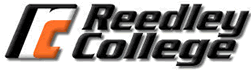 Course:	ESL 261LS Beginning Listening and Speaking (52546) 	ESL 361LS Beginning Listening and Speaking (52569) Time / LocationImportant Dates:	No Classes: 1/15, 2/16, 2/19, 3/26 – 3/30	Deadline to drop to get a refund: 1/19	Deadline to drop the class to avoid a “W” (withdrawal): 1/28	Deadline to drop the class to avoid a grade:  3/9	Final Exam: Monday, 5/14, 12:00 – 1:50 p.m., Room LAL 2Instructor:	Oliver Merson	Office Hours: 	By appointment only	Phone: 		503-490-1007	Email:  		Oliver.Merson@ReedleyCollege.eduUnits:	6Texts and Materials:	Required: Top Notch 1 3rd Edition; Saslow / Ascher (This is a workbook. Used books are not allowed.)MyEnglishLab Registration: 					User Name: ____________________Course name:	2018 Spring ESL 261LS/361LS	Course ID: 	H9LW-4VCQ-I746-32A3			Password: _____________________Course Description: ESL 261LS is a listening and speaking course designed for speakers of other languages who want to develop oral language skills at the beginning level. This course may be taken concurrently with ESL 261I. ESL 261LS is six levels below English 1A. Students who successfully complete this course will be prepared for ESL 264LS.Subject Prerequisites:  Successful completion of ESL 260 or appropriate multiple-measure placement by a counselor, which includes score on approved ESL placement test.Grading:  This is a pass / no pass course.  Current grades will be available to students throughout the semester on Canvas. Final grades will be calculated as follows: Pass (P) > 70%; No Pass (NP) < 70%Homework:  Classroom assignments are due at the beginning of the class period on the date due unless stated otherwise.  Some assignments may be turned in electronically. Unless other arrangements are made, no credit will be given for homework handed in late. Extra work or makeup work will not affect your grade. Your participation in class counts as a weekly assignment.Exams and Quizzes:  The date for exams and quizzes will be announced in advance.  If you are absent on the day of an exam or quiz, you will receive a zero score.  You will not be allowed to take the exam on a later day unless you have made arrangements with the instructor before the exam. Some exams and quizzes may be given using the computer.Class Participation: Your active participation in class is important for not only you but also your classmates.  Make it your priority to be in class every day. You are expected to come to class on time with your homework complete, and actively engage in classroom activities such as group discussions and pair practice. If you do not participate in class, you lose your participation points for the day. Needless to say, you cannot participate if you do not come to class.  If you miss class, you are still responsible for the homework and activities that went on in your absence. Contact a classmate or your teacher for assignments so you can be prepared for the next class. Canceled Class: In the event that class must be canceled unexpectedly, an official form will be placed on the classroom door by the Deans Office. When you arrive to class, you are responsible to read the notice for any special assignments or instructions. Accommodations for students with disabilities: If you have a verified need for an academic accommodation or materials in alternate media (i.e., Braille, large print, electronic text, etc.) per the Americans with Disabilities Act (ADA) or Section 504 of the Rehabilitation Act, please contact me as soon as possible. Other Policies: Children are not allowed in class. Adult visitors are allowed with permission of the instructor. Please make arrangements in advance.Please do not use cell phones during class time. Set your phone so it does not ring. Do not answer your phone, make calls, or text during class. 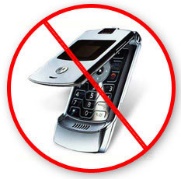 A student will receive no credit for an assignment or exam if in the opinion of the instructor the student has cheated or plagiarized.If you miss class, please communicate with the instructor. You may be dropped from the class if you miss more than 4 class periods. Schedule (subject to change):MondayWednesdayFriday12:00-1:50LAL 212:00-12:50LAL 21:00-1:50LAL 112:00-12:50LAL 21:00-1:50LAL 1Course Objectives:  In the process of completing this course, students will:listen to beginning materials on familiar topics from a variety of sources.listen and identify global and discrete meaning.converse on everyday social and familiar topics.identify and use grammatical structures found in oral English.identify and use patterns of intonation and pronunciation.develop content, organization, and coherence to communicate effectively in an oral presentation.use software applications for language learning.Course Outcomes:  Upon completion of this course, students will be able to:listen and understand spoken English at the high-beginning level.communicate orally at the high-beginning level.perform basic language-learning computer tasksCategories                                                             WeightOral Presentations / Oral Progress Checks20%Homework  30%Exams40%Comprehensive Final Exam10%DateIn-Class MaterialAssignments DueWeeks 1 – 2Top Notch 1 – Unit 1: Getting AcquaintedTop Notch 1 – Unit 1 ExamMEL 1.1 – 1.4Weeks 3 – 4Top Notch 1 – Unit 2: Going OutTop Notch 1 – Unit 2 ExamOral Presentation #1MEL 2.1 – 2.4Weeks 5 – 6Top Notch 1 – Unit 3: The Extended FamilyTop Notch 1 – Unit 3 ExamMEL 3.1 – 3.4Weeks 7 – 8Top Notch 1 – Unit 4: Food and Restaurant Top Notch 1 – Unit 4 ExamOral Progress Check #1MEL 4.1 – 4.4Weeks 9 – 10Top Notch 1 – Unit 5: Technology and YouTop Notch 1 – Unit 5 ExamOral Presentation #2MEL 5.1 – 5.4Weeks 11 – 12Top Notch 1 – Unit 6: Staying in ShapeTop Notch 1 – Unit 6 ExamOral Progress Check #2MEL 6.1 – 6.4Weeks 13 – 14Top Notch 1 – Unit 7: On VacationTop Notch 1 – Unit 7 ExamOral Presentation #3MEL 7.1 – 7.4Weeks 15 – 17Top Notch 1 – Unit 8: Shopping for ClothesTop Notch 1 – Unit 8 ExamTop Notch 1 – Units 1- 8 ReviewOral Progress Check #3MEL 8.1 – 8.4Week 18  Comprehensive Final ExamComprehensive Final Exam